INSTRUÇÕES DE PREENCHIMENTO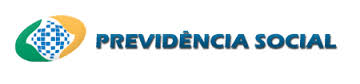 PERFIL PROFISSIOGRÁFICO PREVIDENCIÁRIO – PPPCAMPODESCRIÇÃOINSTRUÇÃO DE PREENCHIMENTOINSTRUÇÃO DE PREENCHIMENTOSEÇÃO ISEÇÃO DE DADOS ADMINISTRATIVOSSEÇÃO DE DADOS ADMINISTRATIVOS1CNPJ do Domicílio Tributário/CEICNPJ relativo ao estabelecimento escolhido como domicílio tributário, nos termos do art. 127 do CTN, no formato XXXXXXXX/XXXX-XX; ouMatrícula no Cadastro Específico do INSS (Matrícula CEI) relativa à obra realizada por Contribuinte Individual ou ao estabelecimento escolhido como domicílio tributário que não possua CNPJ, no formato XX.XXX.XXXXX/XX, ambos compostos por caracteres numéricos.CNPJ relativo ao estabelecimento escolhido como domicílio tributário, nos termos do art. 127 do CTN, no formato XXXXXXXX/XXXX-XX; ouMatrícula no Cadastro Específico do INSS (Matrícula CEI) relativa à obra realizada por Contribuinte Individual ou ao estabelecimento escolhido como domicílio tributário que não possua CNPJ, no formato XX.XXX.XXXXX/XX, ambos compostos por caracteres numéricos.2NOME EMPRESARIALAté 40 (quarenta) caracteres alfanuméricos.Até 40 (quarenta) caracteres alfanuméricos.3CNAEClassificação Nacional de Atividades Econômicas da empresa, completo, com 7 (sete) caracteres numéricos, no formato XXXXXX-X, instituído pelo IBGE através da Resolução CONCLA nº 07, de 16/12/2002.A tabela de códigos CNAE-Fiscal pode ser consultada na Internet, no site www.cnae.ibge.gov.brClassificação Nacional de Atividades Econômicas da empresa, completo, com 7 (sete) caracteres numéricos, no formato XXXXXX-X, instituído pelo IBGE através da Resolução CONCLA nº 07, de 16/12/2002.A tabela de códigos CNAE-Fiscal pode ser consultada na Internet, no site www.cnae.ibge.gov.br4NOME DO TRABALHADORAté 40 (quarenta) caracteres alfabéticos.Até 40 (quarenta) caracteres alfabéticos.5BR/PDHBR – Beneficiário Reabilitado; PDH – Portador de Deficiência Habilitado; NA – Não Aplicável.Preencher com base no art. 93, da Lei nº 8.213, de 1991, que estabelece a obrigatoriedade do preenchimento dos cargos de empresas com 100 (cem) ou mais empregados com beneficiários reabilitados ou pessoas portadoras de deficiência, habilitadas, na seguinte proporção: I - até 200 empregados.....................2%; II - de 201 a 500...............................3%; III - de 501 a 1.000...........................4%; IV - de 1.001 em diante. ..................5%.BR – Beneficiário Reabilitado; PDH – Portador de Deficiência Habilitado; NA – Não Aplicável.Preencher com base no art. 93, da Lei nº 8.213, de 1991, que estabelece a obrigatoriedade do preenchimento dos cargos de empresas com 100 (cem) ou mais empregados com beneficiários reabilitados ou pessoas portadoras de deficiência, habilitadas, na seguinte proporção: I - até 200 empregados.....................2%; II - de 201 a 500...............................3%; III - de 501 a 1.000...........................4%; IV - de 1.001 em diante. ..................5%.6NITNúmero de Identificação do Trabalhador com 11 (onze) caracteres numéricos, no formato XXX.XXXXX.XX-X.O NIT corresponde ao número do PIS/PASEP/CI sendo que, no caso de Contribuinte Individual (CI), pode ser utilizado o número de inscrição no Sistema Único de Saúde (SUS) ou na Previdência Social.Número de Identificação do Trabalhador com 11 (onze) caracteres numéricos, no formato XXX.XXXXX.XX-X.O NIT corresponde ao número do PIS/PASEP/CI sendo que, no caso de Contribuinte Individual (CI), pode ser utilizado o número de inscrição no Sistema Único de Saúde (SUS) ou na Previdência Social.7DATA DO NASCIMENTONo formato DD/MM/AAAA.No formato DD/MM/AAAA.8SEXO (F/M)F – Feminino; M – Masculino.F – Feminino; M – Masculino.9CTPS (Nº, Série e UF)Número, com 7 (sete) caracteres numéricos, Série, com 5 (cinco) caracteres numéricos e UF, com 2 (dois) caracteres alfabéticos, da Carteira de Trabalho e Previdência Social.Número, com 7 (sete) caracteres numéricos, Série, com 5 (cinco) caracteres numéricos e UF, com 2 (dois) caracteres alfabéticos, da Carteira de Trabalho e Previdência Social.10DATA DE ADMISSÃONo formato DD/MM/AAAA.No formato DD/MM/AAAA.11REGIME DE REVEZAMENTORegime de Revezamento de trabalho, para trabalhos em turnos ou escala, especificando tempo trabalhado e tempo de descanso, com até 15 (quinze) caracteres alfanuméricos.Exemplo: 24 x 72 horas; 14 x 21 dias; 2 x 1 meses. Se inexistente, preencher com NA – Não Aplicável.Regime de Revezamento de trabalho, para trabalhos em turnos ou escala, especificando tempo trabalhado e tempo de descanso, com até 15 (quinze) caracteres alfanuméricos.Exemplo: 24 x 72 horas; 14 x 21 dias; 2 x 1 meses. Se inexistente, preencher com NA – Não Aplicável.12CAT REGISTRADAInformações sobre as Comunicações de Acidente do Trabalho registradas pela empresa na Previdência Social, nos termos do art. 22 da Lei nº 8.213, de 1991, do art. 169 da CLT, do art. 336 do RPS, aprovado pelo Dec. nº 3.048, de 1999, do item 7.4.8, alínea “a” da NR-07 do MTE e dos itens 4.3.1 e 6.1.2 do Anexo 13-A da NR-15 do MTE, disciplinado pela Portaria MPAS nº 5.051, de 1999, que aprova o Manual de Instruções para Preenchimento da CAT.Informações sobre as Comunicações de Acidente do Trabalho registradas pela empresa na Previdência Social, nos termos do art. 22 da Lei nº 8.213, de 1991, do art. 169 da CLT, do art. 336 do RPS, aprovado pelo Dec. nº 3.048, de 1999, do item 7.4.8, alínea “a” da NR-07 do MTE e dos itens 4.3.1 e 6.1.2 do Anexo 13-A da NR-15 do MTE, disciplinado pela Portaria MPAS nº 5.051, de 1999, que aprova o Manual de Instruções para Preenchimento da CAT.12.1Data do RegistroNo formato DD/MM/AAAA.No formato DD/MM/AAAA.12,2Número da CATCom 13 (treze) caracteres numéricos, com formato XXXXXXXXXX-X/XX.Os dois últimos caracteres correspondem a um número seqüencial relativo ao mesmo acidente, identificado por NIT, CNPJ e data do acidente.Com 13 (treze) caracteres numéricos, com formato XXXXXXXXXX-X/XX.Os dois últimos caracteres correspondem a um número seqüencial relativo ao mesmo acidente, identificado por NIT, CNPJ e data do acidente.13LOTAÇÃO E ATRIBUIÇÃOInformações sobre o histórico de lotação e atribuições do trabalhador, por período.A alteração de qualquer um dos campos - 13.2 a 13.7 - implica, obrigatoriamente, a criação de nova linha, com discriminação do período, repetindo as informações que não foram alteradas.Informações sobre o histórico de lotação e atribuições do trabalhador, por período.A alteração de qualquer um dos campos - 13.2 a 13.7 - implica, obrigatoriamente, a criação de nova linha, com discriminação do período, repetindo as informações que não foram alteradas.13.1PeríodoData de início e data de fim do período, ambas no formato DD/MM/AAAA.No caso de trabalhador ativo, a data de fim do último período não deverá ser preenchida.Data de início e data de fim do período, ambas no formato DD/MM/AAAA.No caso de trabalhador ativo, a data de fim do último período não deverá ser preenchida.13.2CNPJ/CEILocal onde efetivamente o trabalhador exerce suas atividades. Deverá ser informado o CNPJ do estabelecimento de lotação do trabalhador ou da empresa tomadora de serviços, no formato XXXXXXXX/XXXX-XX; ouMatrícula CEI da obra ou do estabelecimento que não possua CNPJ, no formato XX.XXX.XXXXX/XX, ambos compostos por caracteres numéricos.Local onde efetivamente o trabalhador exerce suas atividades. Deverá ser informado o CNPJ do estabelecimento de lotação do trabalhador ou da empresa tomadora de serviços, no formato XXXXXXXX/XXXX-XX; ouMatrícula CEI da obra ou do estabelecimento que não possua CNPJ, no formato XX.XXX.XXXXX/XX, ambos compostos por caracteres numéricos.13.3SetorLugar administrativo na estrutura organizacional da empresa, onde o trabalhador exerce suas atividades laborais, com até 15 (quinze) caracteres alfanuméricos.Lugar administrativo na estrutura organizacional da empresa, onde o trabalhador exerce suas atividades laborais, com até 15 (quinze) caracteres alfanuméricos.13.4CargoCargo do trabalhador, constante na CTPS, se empregado ou trabalhador avulso, ou constante no Recibo de Produção e Livro de Matrícula, se cooperado, com até 30 (trinta) caracteres alfanuméricos.Cargo do trabalhador, constante na CTPS, se empregado ou trabalhador avulso, ou constante no Recibo de Produção e Livro de Matrícula, se cooperado, com até 30 (trinta) caracteres alfanuméricos.13.5FunçãoLugar administrativo na estrutura organizacional da empresa, onde o trabalhador tenha atribuição de comando, chefia, coordenação, supervisão ou gerência. Quando inexistente a função, preencher com NA – Não Aplicável, com até 30 (trinta) caracteres alfanuméricos.Lugar administrativo na estrutura organizacional da empresa, onde o trabalhador tenha atribuição de comando, chefia, coordenação, supervisão ou gerência. Quando inexistente a função, preencher com NA – Não Aplicável, com até 30 (trinta) caracteres alfanuméricos.13.6CBOClassificação Brasileira de Ocupação vigente à época, com seis caracteres numéricos:1 - No caso de utilização da tabela CBO relativa a 1994, utilizar a CBO completa com cinco caracteres, completando com “0” (zero) a primeira posição; 2 - No caso de utilização da tabela CBO relativa a 2002, utilizar a CBO completa com seis caracteres. Alternativamente, pode ser utilizada a CBO, com 5 (cinco) caracteres numéricos, conforme Manual da GFIP para usuários do SEFIP, publicado por Instrução Normativa da Diretoria Colegiada do INSS: 1- No caso de utilização da tabela CBO relativa a 1994, utilizar a CBO completa com cinco caracteres; 2- No caso de utilização da tabela CBO relativa a 2002, utilizar a família do CBO com quatro caracteres, completando com “0” (zero) a primeira posição. A tabela de CBO pode ser consultada na Internet, no site www.mtecbo.gov.br. OBS: Após a alteração da GFIP, somente será aceita a CBO completa, com seis caracteres numéricos, conforme a nova tabela CBO relativa a 2002.Classificação Brasileira de Ocupação vigente à época, com seis caracteres numéricos:1 - No caso de utilização da tabela CBO relativa a 1994, utilizar a CBO completa com cinco caracteres, completando com “0” (zero) a primeira posição; 2 - No caso de utilização da tabela CBO relativa a 2002, utilizar a CBO completa com seis caracteres. Alternativamente, pode ser utilizada a CBO, com 5 (cinco) caracteres numéricos, conforme Manual da GFIP para usuários do SEFIP, publicado por Instrução Normativa da Diretoria Colegiada do INSS: 1- No caso de utilização da tabela CBO relativa a 1994, utilizar a CBO completa com cinco caracteres; 2- No caso de utilização da tabela CBO relativa a 2002, utilizar a família do CBO com quatro caracteres, completando com “0” (zero) a primeira posição. A tabela de CBO pode ser consultada na Internet, no site www.mtecbo.gov.br. OBS: Após a alteração da GFIP, somente será aceita a CBO completa, com seis caracteres numéricos, conforme a nova tabela CBO relativa a 2002.13.7Código Ocorrência da GFIPCódigo Ocorrência da GFIP para o trabalhador, com dois caracteres numéricos, conforme Manual da GFIP para usuários do SEFIP, publicado por Instrução Normativa da Diretoria Colegiada do INSS.Código Ocorrência da GFIP para o trabalhador, com dois caracteres numéricos, conforme Manual da GFIP para usuários do SEFIP, publicado por Instrução Normativa da Diretoria Colegiada do INSS.14PROFISSIOGRAFIAInformações sobre a profissiografia do trabalhador, por período.A alteração do campo 14.2 implica, obrigatoriamente, a criação de nova linha, com discriminação do período.Informações sobre a profissiografia do trabalhador, por período.A alteração do campo 14.2 implica, obrigatoriamente, a criação de nova linha, com discriminação do período.14.1PeríodoData de início e data de fim do período, ambas no formato DD/MM/AAAA. No caso de trabalhador ativo, a data de fim do último período não deverá ser preenchida.Data de início e data de fim do período, ambas no formato DD/MM/AAAA. No caso de trabalhador ativo, a data de fim do último período não deverá ser preenchida.14.2Descrição das AtividadesDescrição das atividades, físicas ou mentais, realizadas pelo trabalhador, por força do poder de comando a que se submete, com até 400 (quatrocentos) caracteres alfanuméricos.As atividades deverão ser descritas com exatidão, e de forma sucinta, com a utilização de verbos no infinitivo impessoal.Descrição das atividades, físicas ou mentais, realizadas pelo trabalhador, por força do poder de comando a que se submete, com até 400 (quatrocentos) caracteres alfanuméricos.As atividades deverão ser descritas com exatidão, e de forma sucinta, com a utilização de verbos no infinitivo impessoal.SEÇÃO IISEÇÃO DE REGISTROS AMBIENTAISSEÇÃO DE REGISTROS AMBIENTAIS15EXPOSIÇÃO A FATORES DE RISCOSInformações sobre a exposição do trabalhador a fatores de riscos ambientais, por período, ainda que estejam neutralizados, atenuados ou exista proteção eficaz.Facultativamente, também poderão ser indicados os fatores de riscos ergonômicos e mecânicos. A alteração de qualquer um dos campos -15.2 a 15.8 - implica, obrigatoriamente, a criação de nova linha, com discriminação do período, repetindo as informações que não foram alteradas. OBS.: Após a implantação da migração dos dados do PPP em meio magnético pela Previdência Social, as informações relativas aos fatores de riscos ergonômicos e mecânicos passarão a ser obrigatórias.Informações sobre a exposição do trabalhador a fatores de riscos ambientais, por período, ainda que estejam neutralizados, atenuados ou exista proteção eficaz.Facultativamente, também poderão ser indicados os fatores de riscos ergonômicos e mecânicos. A alteração de qualquer um dos campos -15.2 a 15.8 - implica, obrigatoriamente, a criação de nova linha, com discriminação do período, repetindo as informações que não foram alteradas. OBS.: Após a implantação da migração dos dados do PPP em meio magnético pela Previdência Social, as informações relativas aos fatores de riscos ergonômicos e mecânicos passarão a ser obrigatórias.15.1PeríodoData de início e data de fim do período, ambas no formato DD/MM/AAAA. No caso de trabalhador ativo, a data de fim do último período não deverá ser preenchida.Data de início e data de fim do período, ambas no formato DD/MM/AAAA. No caso de trabalhador ativo, a data de fim do último período não deverá ser preenchida.15.2TipoF – Físico; Q – Químico; B – Biológico; E – Ergonômico/Psicossocial, M – Mecânico/de Acidente, conforme classificação adotada pelo Ministério da Saúde, em “Doenças Relacionadas ao Trabalho: Manual de Procedimentos para os Serviços de Saúde”, de 2001.A indicação do Tipo “E” e “M” é facultativa. O que determina a associação de agentes é a superposição de períodos com fatores de risco diferentes.F – Físico; Q – Químico; B – Biológico; E – Ergonômico/Psicossocial, M – Mecânico/de Acidente, conforme classificação adotada pelo Ministério da Saúde, em “Doenças Relacionadas ao Trabalho: Manual de Procedimentos para os Serviços de Saúde”, de 2001.A indicação do Tipo “E” e “M” é facultativa. O que determina a associação de agentes é a superposição de períodos com fatores de risco diferentes.15.3Fator de RiscoDescrição do fator de risco, com até 40 (quarenta) caracteres alfanuméricos.Em se tratando do Tipo “Q”, deverá ser informado o nome da substância ativa, não sendo aceitas citações de nomes comerciais.Descrição do fator de risco, com até 40 (quarenta) caracteres alfanuméricos.Em se tratando do Tipo “Q”, deverá ser informado o nome da substância ativa, não sendo aceitas citações de nomes comerciais.15.4Intensidade / ConcentraçãoIntensidade ou Concentração, dependendo do tipo de agente, com até 15 (quinze) caracteres alfanuméricos.Caso o fator de risco não seja passível de mensuração, preencher com NA – Não Aplicável.Intensidade ou Concentração, dependendo do tipo de agente, com até 15 (quinze) caracteres alfanuméricos.Caso o fator de risco não seja passível de mensuração, preencher com NA – Não Aplicável.15.5Técnica UtilizadaTécnica utilizada para apuração do item 15.4, com até 40 (quarenta) caracteres alfanuméricos.Caso o fator de risco não seja passível de mensuração, preencher com NA – Não Aplicável.Técnica utilizada para apuração do item 15.4, com até 40 (quarenta) caracteres alfanuméricos.Caso o fator de risco não seja passível de mensuração, preencher com NA – Não Aplicável.15.6EPC Eficaz (S/N)S – Sim; N – Não, considerando se houve ou não a eliminação ou a neutralização, com base no informado nos itens 15.2 a 15.5, assegurada as condições de funcionamento do EPC ao longo do tempo, conforme especificação técnica do fabricante e respectivo plano de manutenção.S – Sim; N – Não, considerando se houve ou não a eliminação ou a neutralização, com base no informado nos itens 15.2 a 15.5, assegurada as condições de funcionamento do EPC ao longo do tempo, conforme especificação técnica do fabricante e respectivo plano de manutenção.15.7EPI Eficaz (S/N)S – Sim; N – Não, considerando se houve ou não a atenuação, com base no informado nos itens 15.2 a 15.5.S – Sim; N – Não, considerando se houve ou não a atenuação, com base no informado nos itens 15.2 a 15.5.15.8C.A. EPINúmero do Certificado de Aprovação do MTE para o Equipamento de Proteção Individual referido no campo 154.7, com 5 (cinco) caracteres numéricos.Caso não seja utilizado EPI, preencher com NA – Não Aplicável.Número do Certificado de Aprovação do MTE para o Equipamento de Proteção Individual referido no campo 154.7, com 5 (cinco) caracteres numéricos.Caso não seja utilizado EPI, preencher com NA – Não Aplicável.15.9ATENDIMENTO AOS REQUISITOS DAS NR-06 E NR-09 DO MTE PELOS EPI INFORMADOSObservação do disposto na NR-06 do MTE, assegurada a observância:1- da hierarquia estabelecida no item 9.3.5.4 da NR-09 do MTE (medidas de proteção coletiva, medidas de caráter administrativo ou de organização do trabalho e utilização de EPI, nesta ordem, admitindo-se a utilização de EPI somente em situações de inviabilidade técnica, insuficiência ou interinidade à implementação do EPC, ou ainda em caráter complementar ou emergencial); 2- das condições de funcionamento do EPI ao longo do tempo, conforme especificação técnica do fabricante ajustada às condições de campo; 3- do prazo de validade, conforme Certificado de Aprovação do MTE; 4- da periodicidade de troca definida pelos programas ambientais, devendo esta ser comprovada mediante recibo; e 5- dos meios de higienização.Observação do disposto na NR-06 do MTE, assegurada a observância:1- da hierarquia estabelecida no item 9.3.5.4 da NR-09 do MTE (medidas de proteção coletiva, medidas de caráter administrativo ou de organização do trabalho e utilização de EPI, nesta ordem, admitindo-se a utilização de EPI somente em situações de inviabilidade técnica, insuficiência ou interinidade à implementação do EPC, ou ainda em caráter complementar ou emergencial); 2- das condições de funcionamento do EPI ao longo do tempo, conforme especificação técnica do fabricante ajustada às condições de campo; 3- do prazo de validade, conforme Certificado de Aprovação do MTE; 4- da periodicidade de troca definida pelos programas ambientais, devendo esta ser comprovada mediante recibo; e 5- dos meios de higienização.16RESPONSÁVEL PELOS REGISTROS AMBIENTAISInformações sobre os responsáveis pelos registros ambientais, por período.Informações sobre os responsáveis pelos registros ambientais, por período.16.1PeríodoData de início e data de fim do período, ambas no formato DD/MM/AAAA. No caso de trabalhador ativo sem alteração do responsável, a data de fim do último período não deverá ser preenchida.Data de início e data de fim do período, ambas no formato DD/MM/AAAA. No caso de trabalhador ativo sem alteração do responsável, a data de fim do último período não deverá ser preenchida.16.2NITNúmero de Identificação do Trabalhador com 11 (onze) caracteres numéricos, no formato XXX.XXXXX.XX-X.O NIT corresponde ao número do PIS/PASEP/CI sendo que, no caso de Contribuinte Individual (CI), pode ser utilizado o número de inscrição no Sistema Único de Saúde (SUS) ou na Previdência Social.Número de Identificação do Trabalhador com 11 (onze) caracteres numéricos, no formato XXX.XXXXX.XX-X.O NIT corresponde ao número do PIS/PASEP/CI sendo que, no caso de Contribuinte Individual (CI), pode ser utilizado o número de inscrição no Sistema Único de Saúde (SUS) ou na Previdência Social.16.3Registro Conselho de ClasseNúmero do registro profissional no Conselho de Classe, com 9 (nove) caracteres alfanuméricos, no formato XXXXXX-X/XX ou XXXXXXX/XX.A parte “-X” corresponde à D – Definitivo ou P – Provisório. A parte “/XX” deve ser preenchida com a UF, com 2 (dois) caracteres alfabéticos. A parte numérica deverá ser completada com zeros à esquerda.Número do registro profissional no Conselho de Classe, com 9 (nove) caracteres alfanuméricos, no formato XXXXXX-X/XX ou XXXXXXX/XX.A parte “-X” corresponde à D – Definitivo ou P – Provisório. A parte “/XX” deve ser preenchida com a UF, com 2 (dois) caracteres alfabéticos. A parte numérica deverá ser completada com zeros à esquerda.16.4Nome do Profissional Legalmente HabilitadoAté 40 (quarenta) caracteres alfabéticos.Até 40 (quarenta) caracteres alfabéticos.SEÇÃO IIISEÇÃO DE RESULTADOS DE MONITORAÇÃO BIOLÓGICASEÇÃO DE RESULTADOS DE MONITORAÇÃO BIOLÓGICA17EXAMES MÉDICOS CLÍNICOS E COMPLEMENTARESInformações sobre os exames médicos obrigatórios, clínicos e complementares, realizados para o trabalhador, constantes nos Quadros I e II, da NR-07 do MTE.Informações sobre os exames médicos obrigatórios, clínicos e complementares, realizados para o trabalhador, constantes nos Quadros I e II, da NR-07 do MTE.17.1DataNo formato DD/MM/AAAA.No formato DD/MM/AAAA.17.2TipoA – Admissional; P – Periódico; R – Retorno ao Trabalho; M – Mudança de Função; D – Demissional.A – Admissional; P – Periódico; R – Retorno ao Trabalho; M – Mudança de Função; D – Demissional.17.3NaturezaNatureza do exame realizado, com até 50 (cinqüenta) caracteres alfanuméricos.No caso dos exames relacionados no Quadro I da NR-07, do MTE, deverá ser especificada a análise realizada, além do material biológico coletado.Natureza do exame realizado, com até 50 (cinqüenta) caracteres alfanuméricos.No caso dos exames relacionados no Quadro I da NR-07, do MTE, deverá ser especificada a análise realizada, além do material biológico coletado.17.4Exame (R/S)R – Referencial; S – Seqüencial.R – Referencial; S – Seqüencial.17.5Indicação de ResultadosPreencher Normal ou Alterado. Só deve ser preenchido Estável ou Agravamento no caso de Alterado em exame Seqüencial. Só deve ser preenchido Ocupacional ou Não Ocupacional no caso de Agravamento.OBS: No caso de Natureza do Exame “Audiometria”, a alteração unilateral poderá ser classificada como ocupacional, apesar de a maioria das alterações ocupacionais serem constatadas bilateralmente.Preencher Normal ou Alterado. Só deve ser preenchido Estável ou Agravamento no caso de Alterado em exame Seqüencial. Só deve ser preenchido Ocupacional ou Não Ocupacional no caso de Agravamento.OBS: No caso de Natureza do Exame “Audiometria”, a alteração unilateral poderá ser classificada como ocupacional, apesar de a maioria das alterações ocupacionais serem constatadas bilateralmente.18RESPONSÁVEL PELA MONITORAÇÃO BIOLÓGICAInformações sobre os responsáveis pela monitoração biológica, por período.Informações sobre os responsáveis pela monitoração biológica, por período.18.1PeríodoData de início e data de fim do período, ambas no formato DD/MM/AAAA. No caso de trabalhador ativo sem alteração do responsável, a data de fim do último período não deverá ser preenchida.Data de início e data de fim do período, ambas no formato DD/MM/AAAA. No caso de trabalhador ativo sem alteração do responsável, a data de fim do último período não deverá ser preenchida.18.2NITNúmero de Identificação do Trabalhador com 11 (onze) caracteres numéricos, no formato XXX.XXXXX.XX-X.O NIT corresponde ao número do PIS/PASEP/CI sendo que, no caso de Contribuinte Individual (CI), pode ser utilizado o número de inscrição no Sistema Único de Saúde (SUS) ou na Previdência Social.Número de Identificação do Trabalhador com 11 (onze) caracteres numéricos, no formato XXX.XXXXX.XX-X.O NIT corresponde ao número do PIS/PASEP/CI sendo que, no caso de Contribuinte Individual (CI), pode ser utilizado o número de inscrição no Sistema Único de Saúde (SUS) ou na Previdência Social.18.3Registro Conselho de ClasseNúmero do registro profissional no Conselho de Classe, com 9 (nove) caracteres alfanuméricos, no formato XXXXXX-X/XX ou XXXXXXX/XX.A parte “-X” corresponde à D – Definitivo ou P – Provisório. A parte “/XX” deve ser preenchida com a UF, com 2 (dois) caracteres alfabéticos. A parte numérica deverá ser completada com zeros à esquerda.Número do registro profissional no Conselho de Classe, com 9 (nove) caracteres alfanuméricos, no formato XXXXXX-X/XX ou XXXXXXX/XX.A parte “-X” corresponde à D – Definitivo ou P – Provisório. A parte “/XX” deve ser preenchida com a UF, com 2 (dois) caracteres alfabéticos. A parte numérica deverá ser completada com zeros à esquerda.18.4Nome do Profissional Legalmente HabilitadoAté 40 (quarenta) caracteres alfabéticos.Até 40 (quarenta) caracteres alfabéticos.SEÇÃO IVRESPONSÁVEIS PELAS INFORMAÇÕESRESPONSÁVEIS PELAS INFORMAÇÕES19DATA DE EMISSÃO DO PPPData em que o PPP é impresso e assinado pelos responsáveis, no formato DD/MM/AAAA.Data em que o PPP é impresso e assinado pelos responsáveis, no formato DD/MM/AAAA.20REPRESENTANTE LEGAL DA EMPRESAInformações sobre o Representante Legal da empresa, com poderes específicos outorgados por procuração.OBS: A procuração deverá ser apresentada juntamente com o PPP ou substituída por declaração da empresa informando que o responsável pela assinatura do PPP está autorizado a assinar o respectivo documento.Informações sobre o Representante Legal da empresa, com poderes específicos outorgados por procuração.OBS: A procuração deverá ser apresentada juntamente com o PPP ou substituída por declaração da empresa informando que o responsável pela assinatura do PPP está autorizado a assinar o respectivo documento.20.1NITNúmero de Identificação do Trabalhador com 11 (onze) caracteres numéricos, no formato XXX.XXXXX.XX-X.O NIT corresponde ao número do PIS/PASEP/CI sendo que, no caso de contribuinte individual (CI), pode ser utilizado o número de inscrição no Sistema Único de Saúde (SUS) ou na Previdência Social.Número de Identificação do Trabalhador com 11 (onze) caracteres numéricos, no formato XXX.XXXXX.XX-X.O NIT corresponde ao número do PIS/PASEP/CI sendo que, no caso de contribuinte individual (CI), pode ser utilizado o número de inscrição no Sistema Único de Saúde (SUS) ou na Previdência Social.20.2NomeAté 40 caracteres alfabéticos.Até 40 caracteres alfabéticos.Carimbo e AssinaturaCarimbo da Empresa e Assinatura do Representante Legal.Carimbo da Empresa e Assinatura do Representante Legal.OBSERVAÇÕESOBSERVAÇÕESDevem ser incluídas neste campo, informações necessárias à análise do PPP, bem como facilitadoras do requerimento do benefício, como por exemplo, esclarecimento sobre alteração de razão social da empresa, no caso de sucessora ou indicador de empresa pertencente a grupo econômico.Devem ser incluídas neste campo, informações necessárias à análise do PPP, bem como facilitadoras do requerimento do benefício, como por exemplo, esclarecimento sobre alteração de razão social da empresa, no caso de sucessora ou indicador de empresa pertencente a grupo econômico.OBS: É facultada a inclusão de informações complementares ou adicionais ao PPP.OBS: É facultada a inclusão de informações complementares ou adicionais ao PPP.OBS: É facultada a inclusão de informações complementares ou adicionais ao PPP.I-SECÃO DE DADOS ADMONISTRATIVOSI-SECÃO DE DADOS ADMONISTRATIVOSI-SECÃO DE DADOS ADMONISTRATIVOS1-CNPJ do Dimícilio Tributário/CEI:2-Nome Empresarial3-CNAE4-Nome do Trabalhador5-BR/PHD6-NIT7-Data de Nascimento8-Sexo9-CTPS10-Data de admissão11-Regime revezamento  Mas  FemNúmero      Série      UF   12-CAT REGISTRADA12.1 Data do Registro12.2 Número da CAT12.1 Data do Registro12.2 nùmero da CAT13-LOTAÇÃO E ATRIBUIÇÃO13.1 Período13.2 CNPJ/CEI13.3 Setor13.4 Cargo13.5 Função13.6 CBO13.7 Cód GFIPaaaa14-PROFISSIOGRAFIA14.1 Périodo14.2 Descrição das atividadesaaaaII-SEÇÃO DE REGISTROS AMBIENTAIS15-EXPOSIÇÃO A FATORES DE RISCOS15.1 Período15.2 Tipo15.3 Fator deRisco15.4 Itens./Conc15.5 TécnicaUtilizada15.6EPCEficaz(S/N)15.7EPIEficaz(S/N)15.8 CA EPIaSIMNÃOSIMNÃOaSIMNÃOSIMNÃOaSIMNÃOSIMNÃOaSIMNÃOSIMNÃO15.9 Atendimento aos requisitos das NR-06 e NR-09 do MTE pelos EPI InformadosFoi tentada a implementação de medida de proteção coletiva, de caráter administrativo ou de organização do trabalho, optando-se pelo EPI por inviabilidade técnica, insuficiência ou interinidade, ou ainda em caráter complementar ou emergencial.SIMNÃOForam observadas as condições de funcionamento e do uso ininterrupto do EPI ao longo do tempo, conforme especificação técnica do fabricante, ajustada às condições de campo.SIMNÃOFoi observado o prazo de validade, conforme Certificado de Aprovação-CA do MTE.SIMNÃOFoi observada a periodicidade de troca definida pelos programas ambientais, comprovada mediante recibo assinado pelo usuário em época própria.SIMNÃOFoi observada a higienização.SIMNÃO16-RESPONSÁVEL PELOS REGISTROS AMBIENTAIS16.2 Periodo16.2 NIT16.3 Registro Conselho deClasse16.4 Nome do Profissional Legalmente HabilitadoaaaaIII-SEÇÃO DE RESULTADOS DE MONITORAÇÃO BIOLÓGICA17-EXAMES MÉDICOS CLÍNICOS E COMPLEMENTARES (Quadros I e II, da NR-07)17.1 Data17.2 Tipo17.3 Natureza17.4 Exames (R/S)17.5 Indicação de resultados  Normal  Alterado  Estável  Agravamento  Ocupacional  Não Ocupacional  Normal  Alterado  Estável  Agravamento  Ocupacional  Não Ocupacional  Normal  Alterado  Estável  Agravamento  Ocupacional  Não Ocupacional  Normal  Alterado  Estável  Agravamento  Ocupacional  Não Ocupacional18-RESPONSÁVEL PELA MONITORAÇÃO BIOLÓGICA18.2 Periodo18.2 NIT18.3 Registro Conselho deClasse18.4 Nome do Profissional Legalmente HabilitadoaaaaIV-RESPONSÁVEIS PELAS INFORMAÇÕESDeclaramos, para todos os fins de direito, que as informações prestadas neste documento são verídicas e foram transcritas fielmente dos registros administrativos, das demonstrações ambientais e dos programas médicos de responsabilidade da empresa. É de nosso conhecimento que a prestação de informações falsas neste documento constitui crime de falsificação de documento público, nos termos do artigo 297 do Código Penal e, também, que tais informações são de caráter privativo do trabalhador, constituindo crime, nos termos da Lei nº 9.029/95, práticas discriminatórias decorrentes de sua exigibilidade por outrem, bem como de sua divulgação para terceiros, ressalvado quando exigida pelos órgãos públicos competentes.19-Data Emissão PPP20-REPRESENTANTE LEGAL DA EMPRESA20.1 NIT20.2 NomeCARIMBO_______________________________ASSINATURAOBSERVAÇÕES